Helmut Göschel
Bergweg 12 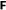 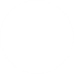 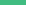 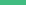 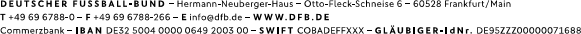 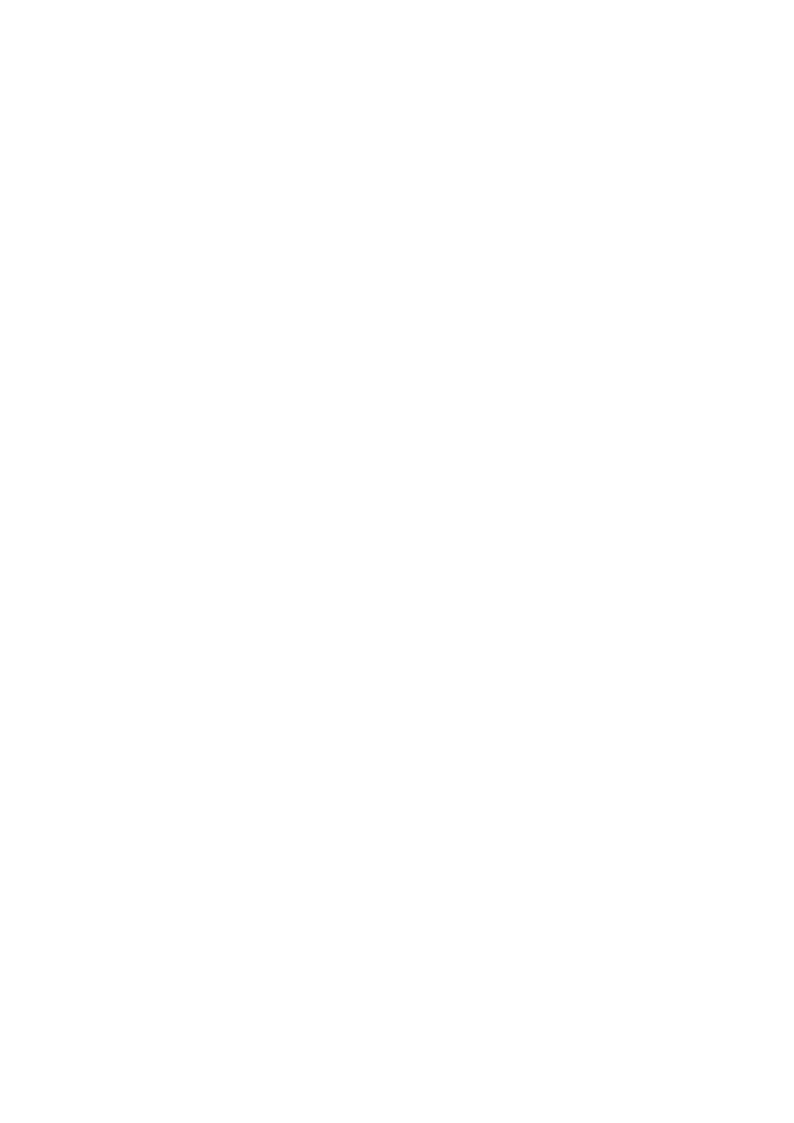 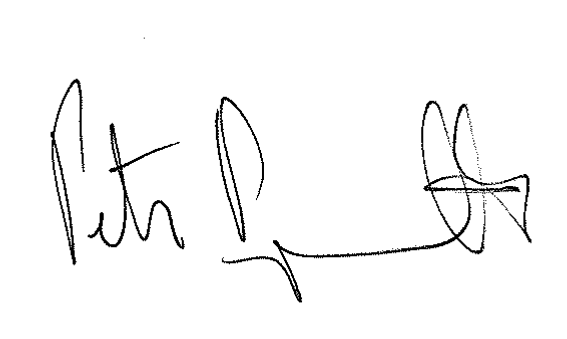 08428 Langenbernsdorf Auszeichnung als DFB-Ehrenamtspreisträger Sehr geehrter Herr Göschel,auf  Grund  Ihres  besonderen  ehrenamtlichen  Engagements  sind  Sie  für  den  DFB- 
Ehrenamtspreis 2017 vorgeschlagen und durch Ihren Fußballkreis als Preisträger ausgewählt 
worden. Hierzu gratuliere ich Ihnen sehr herzlich! Die Förderung von ehrenamtlichen Engagement in den Amateurfußballvereinen ist mir, als 
zuständigem DFB-Vizepräsidenten sowie allen weiteren Mitgliedern des DFB-Präsidiums ein besonderes Anliegen. Bereits seit 1997 ist die Pflege und Förderung des Ehrenamts offizielle 
Satzungsaufgabe des Deutschen Fußball-Bundes und seit diesem Zeitpunkt wird das Thema 
durch die Aktion Ehrenamt in unseren Gremien behandelt. Neben vielen weiteren Aspekten, 
ist die Anerkennung der Leistung herausragender ehrenamtlicher Vereinsmitarbeiter für uns stets ein besonderes Bedürfnis und eine besondere Freude. Nach unserem 20-jährigen Jubiläum im vergangenen Jahr wird der DFB-Ehrenamtspreis in 
diesem Jahr bereits zum 21. Mal vergeben. Er stellt aber nur eine der vielen Maßnahmen dar, 
mit denen wir die ehrenamtlichen Vereinsmitarbeiterinnen und Vereinsmitarbeiter in ihrem 
Engagement unterstützen und fördern möchten. Die Auszeichnung mit dem DFB-Ehrenamtspreis 2017 erfolgt durch Ihren Landesverband, 
der  Sie  in  Kürze  zu  einem  „Dankeschön-Wochenende“  einladen  wird.  Ohne  unseren 
Verbänden  vorzugreifen,  können  wir  doch  verraten,  dass  Sie  hierbei  ein  attraktives 
Programm rund um den Fußball erwarten wird.  Ich freue mich, Sie als Preisträger beglückwünschen zu dürfen und hoffe, dass Sie dem 
Fußball auch in Zukunft so engagiert verbunden bleiben. Denn der Schlüssel zum Spiel ist die Mitarbeit im Verein.  Bei Rückfragen stehen Ihnen die Kolleg/innen der DFB-Abteilung Qualifizierung gerne zur 
Verfügung. Ihre Ansprechpartnerin ist Frau Afroditi Konstantinou (Tel.: 069 / 6788-335, Mail: afroditi.konstantinou@dfb.de). Mit freundlichen Grüßen Deutscher Fußball-Bund Peter Frymuth, DFB-Vizepräsident 